ПРОЕКТ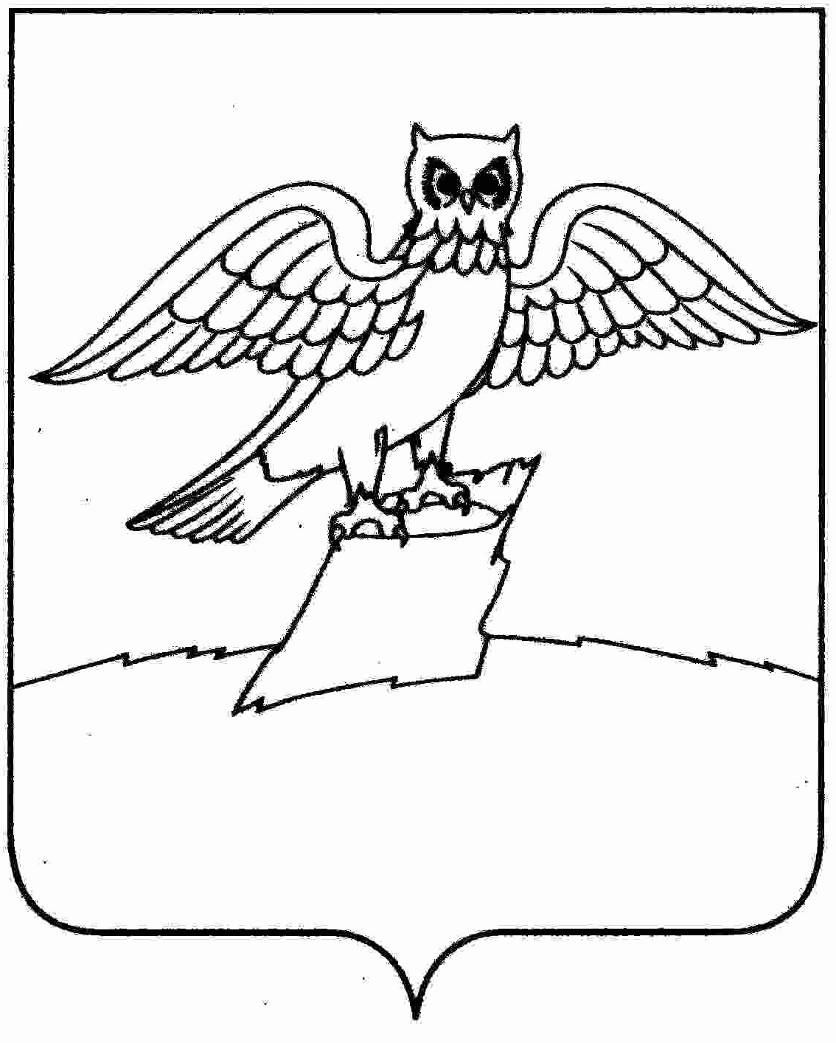 АДМИНИСТРАЦИЯ ГОРОДА КИРЖАЧКИРЖАЧСКОГО РАЙОНАП О С Т А Н О В Л Е Н И ЕГЛАВЫ  ___________                                                                                                                          № _______В соответствии с Федеральным законом от 06.10.2003 № 131-ФЗ «Об общих принципах организации местного самоуправления в Российской Федерации» для организации пропуска вод в ходе половодья  2017 года на водостоках и водохозяйственных системах города Киржач и в целях защиты населения, жилых и хозяйственных объектов от чрезвычайных ситуаций, связанных с весенним половодьем,П О С Т А Н О В Л Я Ю:  	1. Комиссии по чрезвычайным ситуациям и обеспечению пожарной безопасности города Киржач осуществлять общее руководство и координацию действий по проведению противопаводковых мероприятий на территории города Киржач.	2. Утвердить Комплексный план мероприятий по смягчению рисков и реагированию на возможные чрезвычайные ситуации в паводковый период 2017 года на территории города Киржач (далее – План) согласно приложению.	3. Руководителям предприятий всех форм собственности организовать выполнение мероприятий в установленные Планом сроки.	4. Контроль за исполнением настоящего постановления возложить на заместителя главы администрации города Киржач по вопросам жизнеобеспечения.	5.  Настоящее постановление вступает в силу с момента подписания и подлежит опубликованию в газете «Красное знамя». Глава города Киржач                                                       Н.В. Скороспелова                                                                                                      Приложение к постановлению                                                                                       главы города Киржач                                                                                                                                                                                                       от __________№_______КОМПЛЕКСНЫЙ ПЛАНмероприятий по смягчению рисков и реагированию на возможные чрезвычайные ситуации в паводковый период 2017 год на территории городаКиржач О мерах по обеспечению безаварийного пропуска весеннего половодья 2017 года на территории города Киржач                                            №п.п.Наименование мероприятийНаименование мероприятийНаименование мероприятийСроки исполненияисполнители1. Мероприятия по обеспечению предупреждения чрезвычайных ситуаций в период подготовки и прохождения весеннего половодья1. Мероприятия по обеспечению предупреждения чрезвычайных ситуаций в период подготовки и прохождения весеннего половодья1. Мероприятия по обеспечению предупреждения чрезвычайных ситуаций в период подготовки и прохождения весеннего половодья1. Мероприятия по обеспечению предупреждения чрезвычайных ситуаций в период подготовки и прохождения весеннего половодья1. Мероприятия по обеспечению предупреждения чрезвычайных ситуаций в период подготовки и прохождения весеннего половодья1. Мероприятия по обеспечению предупреждения чрезвычайных ситуаций в период подготовки и прохождения весеннего половодья1.Уточнение и утверждение плана противопаводковых мероприятий по обеспечению безаварийного пропуска весеннего половодья на территории города КиржачДо 20 мартаДо 20 мартаДо 20 мартаКЧС и ОПБгорода Киржач2.Создание на промышленных предприятиях города Киржач аварийных бригад, назначение ответственных лиц за проведение противопаводковых мероприятий. При необходимости организация в период прохождения половодья круглосуточного дежурства аварийных бригад на ГТС на реке Вахчелка и в местах, подверженных подтоплению (затоплению)С 10 марта до конца половодьяС 10 марта до конца половодьяС 10 марта до конца половодьяРуководители предприятий и организаций3.Проверка и обеспечение готовности искусственного пруда на реке Вахчелка к пропуску паводковых вод в период весеннего половодьяДо 25 мартаДо 25 мартаДо 25 мартаКЧС и ОПБ города КиржачМП «Полигон»                                      4.Предоставление докладов в Главное управление МЧС России по Владимирской области и Управление федеральной службы по надзору в сфере природопользования по Владимирской области о состоянии гидротехнического и других сооружений и готовности их к пропуску весеннего половодьяВ соответствии с табелем донесенийВ соответствии с табелем донесенийВ соответствии с табелем донесенийПредседатель КЧС и ОПБ города Киржач5.Определение мер и необходимых средств по своевременной защите населения и материальных ценностей, готовой продукцииДо 25 мартаДо 25 мартаДо 25 мартаГлава города КиржачРуководители предприятий6.Организация постоянного наблюдения за опорами на линиях телефонных и  электрических передач в зонах подтопления, принятие мер по предотвращению подмыва опор и повышению надёжности энергоснабжения потребителейДо 25 мартаДо 25 мартаДо 25 мартаГлава города КиржачНачальникРЭС г. Киржач ОАО «ВОЭК»Начальник Киржачского РЭС7.Сколка льда у водосбросного сооружения плотины на реке Вахчелка, мостов к пропуску паводковых вод в период весеннего половодья, прочистка водоотводных труб ливнёвой канализации До 25 мартаДо 25 мартаДо 25 мартаГлава города Киржач МП «Полигон» Отдел ЖКХ  МКУ «Управление городским хозяйством»8.Уточнение наличия и подготовка к применению плавсредств для оказания помощи терпящим бедствие на водеДо 25 мартаДо 25 мартаДо 25 мартаКЧС и ОПБ города Киржач9.Проверка и обеспечение готовности к применению резервных и автономных источников питания, определение объектов, которые могут оказаться без электроэнергии, планирование применения передвижных автономных источников питанияДо 25 мартаДо 25 мартаДо 25 мартаКЧС и ОПБ города КиржачРуководители предприятий и организаций10.Планирование и проведение мероприятий по обеспечению жителей в зонах подтопления и изоляции продуктами питания, другими предметами первой необходимости и оказанию им медицинской помощи. Определение порядка и мест эвакуации. Уточнение сил и средств для выполнения запланированных мероприятийДо 25 мартаДо 25 мартаДо 25 мартаКЧС и ОПБ города Киржач11.Определение опасных мест на водоёмах в местах массового выхода людей на лёд, установка на них предупреждающих знаков.До 10 мартаДо 10 мартаДо 10 мартаКЧС и ОПБ города Киржач12.Организация взаимодействия с администрацией Киржачского района для выполнения противопаводковых мероприятий До 18 мартаДо 18 мартаДо 18 мартаГлава города КиржачКЧС и ОПБ города Киржач13.Обеспечение надлежащего санитарного состояния городского поселения г. Киржач, своевременной уборки территории от последствий паводковых вод. Обеспечение надлежащего состояние водоотводных труб, проходящих под дорогами, в том числе обеспечение своевременного восстановления автомобильных дорог, повреждённых в ходе прохождения весеннего паводка. Усиление контроля за качеством подаваемой населению питьевой воды.В период половодьяВ период половодьяВ период половодьяОтдел ЖКХ МКУ Управление городским хозяйством»МУП «Водоканал»14.Организация наблюдения за уровнем подъёма воды на реке Киржач, протекающей по территории города КиржачВ период половодьяВ период половодьяВ период половодьяКЧС и ОПБ города КиржачМП «Полигон»15.Информирование через средства массовой информации населения о прогнозах и прохождении весеннего половодья, мерах, принимаемых для обеспечения безаварийного пропуска паводковых вод, а также о правилах поведения в зонах воздействия весеннего половодья.При подготовке и в период весеннего половодьяПри подготовке и в период весеннего половодьяПри подготовке и в период весеннего половодьяОтдел по ГО и ЧС администрации города Киржач16.Подготовка памяток населению по его действиям в период половодья в случаях угрозы жизни и здоровью людей и организация распространения памяток в местах массового присутствия населения (остановки общественного транспорта, торговые центры, кинотеатры, рынки, клубы, дискотеки и т.д.).При подготовке и в период весеннего половодьяПри подготовке и в период весеннего половодьяПри подготовке и в период весеннего половодья Отдел по ГО и ЧС администрации города Киржач17.Оперативное информирование государственных органов контроля согласно утверждённой схеме оповещения в случае возникновения аварийных ситуаций во время прохождения весеннего половодьяВ период подготовкиВ период подготовкиВ период подготовкиКЧС и ОПБ города КиржачРуководители предприятий и организаций2. Мероприятия по обеспечению безопасной эксплуатации гидротехнического сооруженияа) при подготовке к весеннему половодью2. Мероприятия по обеспечению безопасной эксплуатации гидротехнического сооруженияа) при подготовке к весеннему половодью2. Мероприятия по обеспечению безопасной эксплуатации гидротехнического сооруженияа) при подготовке к весеннему половодью2. Мероприятия по обеспечению безопасной эксплуатации гидротехнического сооруженияа) при подготовке к весеннему половодью2. Мероприятия по обеспечению безопасной эксплуатации гидротехнического сооруженияа) при подготовке к весеннему половодью2. Мероприятия по обеспечению безопасной эксплуатации гидротехнического сооруженияа) при подготовке к весеннему половодью1.Комиссионное обследование технического состояния ГТС, определение финансовых и материальных затрат по подготовке его к половодьюКомиссионное обследование технического состояния ГТС, определение финансовых и материальных затрат по подготовке его к половодьюДо 20 мартаДо 20 мартаКЧС и ОПБ города КиржачМП «Полигон» 2.Проведение по согласованию с надзорными органами сработки пруда до расчетных отметок на основе оценки снегозапаса (воды) на водосборной площади и уровня воды в водохранилище.Проведение по согласованию с надзорными органами сработки пруда до расчетных отметок на основе оценки снегозапаса (воды) на водосборной площади и уровня воды в водохранилище.До 20 мартаДо 20 мартаМП «Полигон» 3.Установка водомерных реек и организация наблюдения за уровнем подъёма воды в пруде с регистрацией в журнале наблюденияУстановка водомерных реек и организация наблюдения за уровнем подъёма воды в пруде с регистрацией в журнале наблюденияДо  25 марта До  25 марта МП «Полигон»4.Организация оповещения предприятий, организаций и населения о возможных опасных подъёмах уровня воды, затоплениях и подтоплениях территорийОрганизация оповещения предприятий, организаций и населения о возможных опасных подъёмах уровня воды, затоплениях и подтоплениях территорийДо 20 марта и в период половодьяДо 20 марта и в период половодьяКЧС и ОПБ города КиржачЕДДС Киржачского района5.Организация и проведение проверок объектов, являющихся потенциальными источниками загрязнения поверхностных вод.Организация и проведение проверок объектов, являющихся потенциальными источниками загрязнения поверхностных вод.Март, апрельМарт, апрельКЧС и ОПБ города Киржач6.При угрозе размыва ГТС ограничить движение по дорогеПри угрозе размыва ГТС ограничить движение по дорогеВ период угрозыВ период угрозыОтдел транспорта и дорожного хозяйства МКУ «Управление городским хозяйством»б) после завершения весеннего половодьяб) после завершения весеннего половодьяб) после завершения весеннего половодьяб) после завершения весеннего половодьяб) после завершения весеннего половодьяб) после завершения весеннего половодья1.Послепаводковое обследование ГТС, оценка нанесённого ущерба и определение объёмов строительно-монтажных работ, необходимых для устранения повреждений или последствий аварийных ситуаций в текущем году и мероприятий по подготовке к весеннему половодью следующего года.Май-июньМай-июньМай-июньКЧС и ОПБ города Киржач МП «Полигон»2.Организация подготовки, переподготовки эксплуатационного персонала.По отдельному графикуПо отдельному графикуПо отдельному графику МП «Полигон»